Dodatak 1.LIČNE INFORMACIJEBoris DrinićVilusi b.b. Banja Luka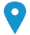 +38766219929  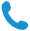 drinic00@gmail.com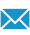 Pol: Muški Datum rođenja 09.02.2000aPLIKACIJA ZA POZICIJUUčesnik na radionicama AGRIPRENEURRADNO ISKUSTVOVlasnik farme tovnih junadi ''Drinić'', Vilusi b.b. Banja Luka, od 01.01.2018. godine   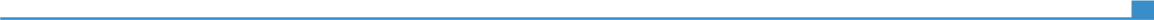 VJEŠTINEInovativnost, efikasnost u rješavanju problema, sposobnost prilagođavanja promjenama, samomotivacija, timski rad. Maternji jeziksrpskisrpskisrpskisrpskisrpskiOstali jeziciRAZUMJEVANJE RAZUMJEVANJE GOVOR GOVOR PISANJEOstali jeziciSlušanje ČitanjeGovorna interakcijaIzgovorEngleski B1B1B1B1B1RuskiA2A2A2A2A2A2 - Общество сербско - русской дружбы ''Братство'' Элементарный уровеньA2 - Общество сербско - русской дружбы ''Братство'' Элементарный уровеньA2 - Общество сербско - русской дружбы ''Братство'' Элементарный уровеньA2 - Общество сербско - русской дружбы ''Братство'' Элементарный уровеньA2 - Общество сербско - русской дружбы ''Братство'' Элементарный уровеньKomunikacijske vještineDobre komunikacijske vještine razvijene tokom perioda studiranja i u toku razvijanja sopstevnog gazdinstva              Kompjuterske vještinePoznavanje rada na računaru - MS Office paket (Word, Excel, Power Point...), Internet
                   Vozačka dozvolaB1, B, C1, C.DODATNE INFORMACIJEObjavljen članak u časopisu Unije studenata RS i Studentskog parlamenta ''Avangarda'' pod nazivom: ''Organska poljoprivreda kao budućnost čovječanstva''.Član ''Organizacije studenata Poljoprivrednog fakulteta (OSPF)'' Student završne godine Poljoprivrednog fakulteta, Univerziteta u Banjoj Luci, smjer Animalna proizvodnja. Rođen i odrastao u Banjoj Luci. Završio srednju Poljoprivrednu školu, smjer Poljoprivredni tehničar. Nosilac poljoprivrednog gazdinstva, sa velikim iskustvom u animalnoj proizvodnji. Pored fakulteta, u slobodno vrijeme bavi se muzikom, dugogodišnji član orkestra velikog broja KUD-ova u regiji. Zaljubljenik u jezike, knjige i vino